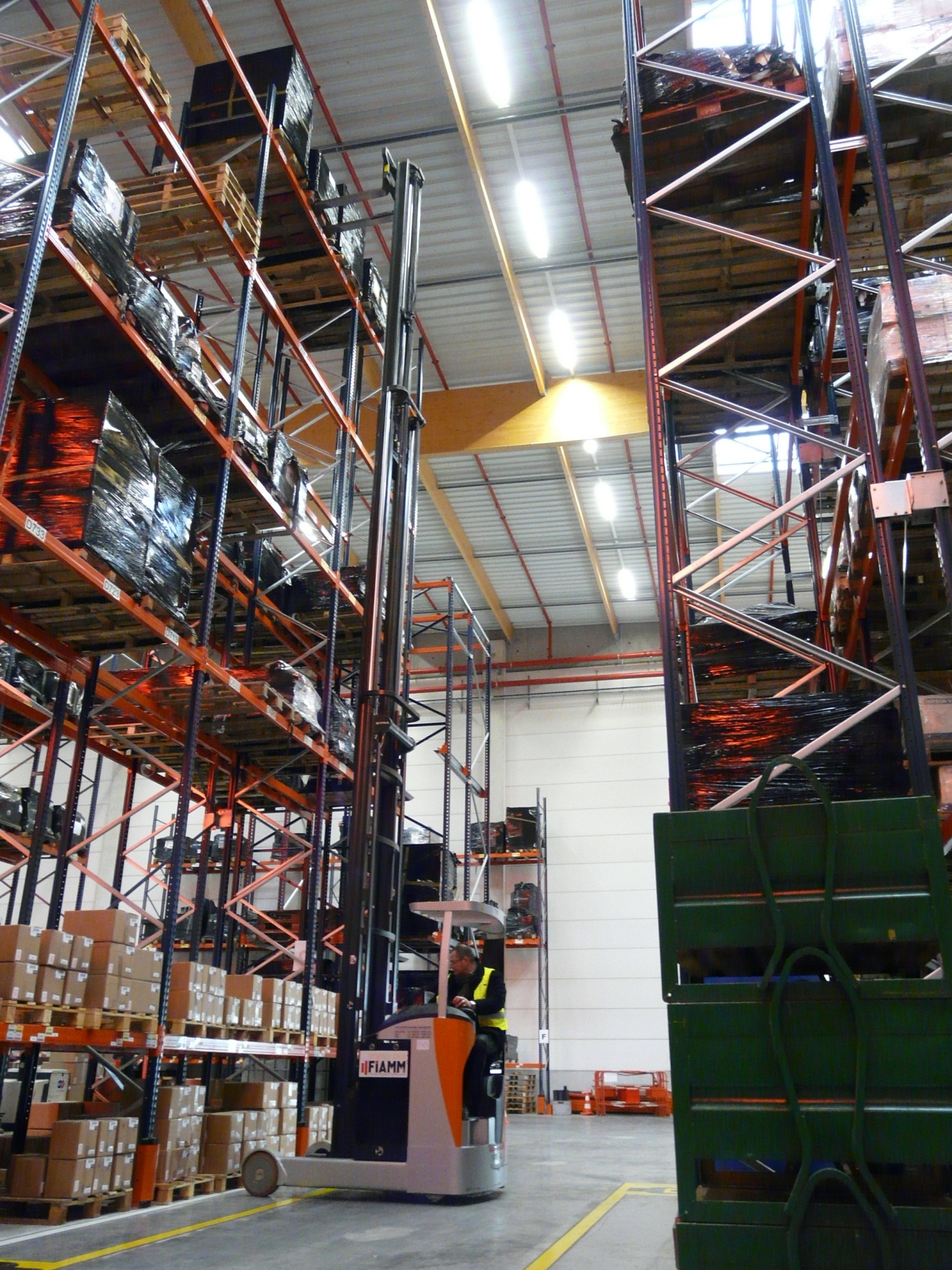 21ème Enquête sur les besoins en emplois et en formations dans les fonctions de lalogistiqueEnquête réalisée du 12 janvier au 12 février 2015AFTValérie CASTAYChef de projets EtudesJean André LASSERREDirecteur des Relations Institutionnelles et des EtudesSOMMAIREIntroduction	  1Conjoncture	  3Stratégies et organisation	  52.1 Facteurs d’évolution2.2 Organisation logistique2.3 Sous-traitanceGestion des emplois et de recrutements	  173.1 Gestion du niveau des effectifs3.2 Gestion des recrutements3.3 Mobilité interne et gestion des parcours professionnels3.4 Intérim, groupements d’employeurs et portage salarial3.5 Prévention des risques professionnelsPolitiques de qualification	  46Politiques de formation continue	  53INTRODUCTIONMéthodologieL’enquête sur les besoins en emplois et en formations dans les fonctions logistiques, réalisée par le Département des Etudes Transport & Logistique, rattaché à la Direction des Relations Institutionnelles et des Etudes de l’AFT, a été reconduite pour la vingt-et-unième année consécutive. Le questionnaire a porté sur les évolutions en matière de stratégie et d’organisation logistique, d’emploi, de recrutement et de formation pour l’exercice 2014. Du fait de la diversité des thèmes abordés au cours de l’enquête, sont généralement sollicités dans l’entreprise plusieurs interlocuteurs : responsable logistique, responsable RH, responsable formation, responsable sécurité, gestionnaire de parc…L’enquête logistique est basée sur une population de référence de 5 215 établissements d’au moins 100 salariés répartis sur tout l’hexagone et appartenant à sept secteurs d’activité clés retenus en raison notamment de leur poids en effectifs logistiques :Industries agricoles et alimentaires,Pharmacie, parfumerie,Industrie automobile,Industrie des équipements mécaniques,Chimie, caoutchouc, plastiques,Commerce (essentiellement commerce de gros),Prestataires transport/logistique.L’échantillon de la 21ème enquête logistique, constitué à partir du fichier Démographie des établissements INSEE au 01/01/2014, champ marchand non agricole, comporte 467 établissements de 100 salariés et plus, ce qui représente un taux de sondage de 9%. En supplément, 87 établissements de taille plus réduite (de 50 à 99 salariés), ont été interrogés dans le secteur commercial et chez les prestataires logistiques, ce qui porte à 554 le nombre total d’établissements sondés. Etablissements enquêtés par secteur d’activité et classe d’effectifs salariésL’enquête téléphonique a été réalisée du 12 janvier au 12 février 2015. Le rapport porte dans un premier temps sur la conjoncture, avant de traiter de l’évolution des stratégies et organisations logistiques, de la gestion des emplois et des recrutements, des politiques de qualification, et se termine par une analyse des besoins en formation.Conjoncture2014, une année morose pour au moins un tiers des établissements de moins de 100 salariésComportement de l’activité au cours de l’année 2014 (en % d’établissements)                                               Etablissements de 100 salariés et plus                                                Etablissements de 50 à 99 salariésLes personnes interrogées sont moins nombreuses qu’en 2013 à constater en 2014 une augmentation de l’activité de leur établissement. Cette tendance est particulièrement marquée dans les établissements de moins de 100 salariés, dont le nombre ayant connu une dégradation de leur activité (un tiers des établissements dans ce cas) est devenu supérieur à celui ayant connu une augmentation de l’activité (un quart des établissements). Industrie et commerce formulent des prévisions de croissance de l’activité logistique en 2015 bien orientées…Evolution prévue de l’activité logistique en 2015 (en % d’établissements industriels et commerciaux)                                               Etablissements de 100 salariés et plus                                                Etablissements de 50 à 99 salariésLes établissements industriels et commerciaux sont trois plus nombreux à anticiper une progression de leur activité logistique en 2015 que le contraire. Dans l’industrie agro-alimentaire tout particulièrement, les anticipations sont bien orientées, avec près de la moitié des établissements prévoyant une croissance de l’activité logistique, contre seulement 2% s’attendant à une contraction de cette activité. … mais les prestataires transport-logistique ne semblent pas aussi optimistesEvolution prévue de la demande en prestations logistiques en 2015 (en % d’établissements du secteur transport-logistique)            Etablissements de 100 salariés et plus	                                            Etablissements de 50 à 99 salariésMoins d’un prestataire transport-logistique sur cinq anticipe un accroissement de la demande en prestations logistiques en 2015.Les établissements de moins de 100 salariés sont même plus nombreux (21%) à anticiper une baisse de la demande qui leur sera adressée qu’une hausse (19%). Stratégies et organisationFacteurs d’évolutionLes professionnels s’organisent progressivement en vue d’afficher leurs émissions de CO2 Obligations d’affichage des émissions de CO2 pour les prestations de transport :Pourcentage d’établissements concernés du secteur transport-logistique	       Pourcentage d’établissements concernés du secteur transport-logistique                        qui ont pris des mesures en 2014					qui prévoient de prendre des mesures en 2015Suite à l’article 228 de la loi Grenelle 2 du 12 juillet 2010 portant engagement national pour l’environnement, toute personne bénéficiant d’une prestation de transport doit, depuis le 1er octobre 2013, être informée de la quantité de dioxyde de carbone (CO2) émise par le ou les modes de transport utilisés.Sont donc concernées par cette obligation les entreprises de transport et commissionnaire qui organisent ou commercialisent une prestation de transport ayant son point d'origine ou de destination situé sur le territoire national, soit 60% des prestataires transport-logistique de notre échantillon. Respectivement 67% des prestataires transport-logistique de 50 à 99 salariés concernés par cette obligation, et 65% des établissements de 100 salariés et plus, ont continué à mettre en œuvre en 2014 des actions pour remplir cette obligation, ce qui traduit une adaptation progressive à ces nouvelles dispositions, et la mise en place de processus d’amélioration. Plus de la moitié des prestataires interrogés soumis à l’obligation d’affichage prévoient de prendre encore de nouvelles mesures en 2015, le plus souvent des actions de formation (près de deux fois sur trois).  Prestataires transport-logistique employant en interne une ou plusieurs personnes spécifiquement en charge des problématiques environnementales et énergétiques (en %)Plus de la moitié des prestataires transport-logistique d’au moins 100 salariés emploient désormais des personnes en charge des problématiques environnementales et énergétiques.Des ERP devenus indispensablesSystèmes d’information et de gestion(établissements d’au moins 100 salariés)Tous secteurs confondus, plus des trois-quarts des établissements sondés sont désormais dotés d’ERP, loin devant les logiciels spécialisés de gestion d’entrepôt (37% des établissements) ou de transport (27%). Les dispositifs de reconnaissance vocale ne sont globalement cités que par 6% des établissements de 100 salariés et plus. Néanmoins, la proportion de prestataires transport-logistique de cette taille les ayant adoptés s’élève à 16%. Les équipements de robotisation sont surtout orientés vers la préparation de commandesEntrepôts automatisés ou équipés de robots (en % d’établissements)18% des établissements de 100 salariés et plus, et 8% des établissements de 50 à 99 salariés, déclarent que leur entrepôt est automatisé ou équipé de robots. Type d’équipements (en % d’établissements ayant un entrepôt automatisé ou robotisé)Parmi eux, un tiers dispose de transstockeurs (dispositif qui permet de ranger des palettes ou des colis dans un rack, souvent à grande hauteur), la moitié de convoyeurs automatiques (qui permettent de déplacer tous types de produits, en vrac ou conditionnés, et de supports de charge, dans une installation), et plus des trois-quarts de systèmes de robotisation d’activités, lesquels servent quatre fois sur dix pour de la préparation de commandes, et dans une moindre mesure pour la palettisation et le chargement.Des équipements qui auraient un impact bénéfique sur les conditions de travailEffets de ces équipements (en % d’établissements ayant un entrepôt automatisé ou robotisé)D’après les personnes interviewées, l’automatisation des entrepôts, ou l’introduction de robots dans les entrepôts, a induit une réduction de la pénibilité des tâches de travail dans les trois-quarts des cas. Trois fois sur cinq, la sécurité s’est également améliorée. La mise en place de ces équipements a eu moins souvent un impact sur les effectifs d’emploi ou les recrutements : à la suite de leur implémentation, deux fois sur cinq les effectifs salariés se sont réduits, et une fois sur cinq les recrutements ont été moindres.Organisation logistiqueLes réorganisations logistiques au plus bas niveau depuis 2009Pourcentage d’établissements ayant réorganisé leur logistique  Etablissements de 100 salariés et plus 								             Etablissements de 50 à 99 salariés Environ un tiers des établissements déclarent avoir réorganisé leur logistique en 2014. C’est le plus bas niveau enregistré depuis 2009. Tous les secteurs sont marqués par cette baisse. Des réorganisations qui s’expliquent toujours par la recherche d’une maîtrise des coûts Principaux facteurs de réorganisation des services logistiques(en pourcentage d’établissements ayant réorganisé leur logistique et cité l’item)Comme un an auparavant, près de deux établissements sur cinq expliquent leur réorganisation logistique en 2014 par une démarche de compression des coûts et l’optimisation des process. Ce motif est ainsi cité en premier, loin devant la réorganisation de la logistique client (un établissement sur cinq de 100 salariés et plus, un tiers des établissements de 50 à 99 salariés).Un facteur progresse significativement, celui de la réorganisation de la logistique d’approvisionnement. En effet, 20% des établissements de 100 salariés et plus l’évoquent en 2014 pour justifier leur réorganisation logistique, soit 7 points de plus qu’en 2013 (et jusqu’à 19 points de plus pour les établissements de 50 à 99 salariés). Le mouvement de réorganisations logistiques ne devrait pas s’amplifier en 2015Pourcentage d’établissements prévoyant de réorganiser leur logistique en 2015             Etablissements de 100 salariés et plus 		                                                                             Etablissements de 50 à 99 salariésLa part des répondants qui prévoient de réorganiser leur logistique en 2015 reste de 5 points inférieure à la part de ceux qui l’ont effectivement réorganisée en 2014. Marchandises en ville : plus de 3 établissements de TRM sur 5 sont concernésPourcentage de prestataires transport-logistique amenés à acheminer des marchandises en ville ou à organiser des livraisons urbaines                                 Etablissements de 100 salariés et plus                                                                            Etablissements de 50 à 99 salariés  Une majorité de transporteurs routiers de marchandises (plus de trois sur cinq), mais aussi de prestataires logistiques d’au moins 100 salariés (54%), sont amenés à acheminer des marchandises en ville ou à organiser des livraisons urbaines. Pourcentage des prestataires acheminant ou organisant des livraisons urbaines qui estiment que leur organisation est adaptée à cette activité              Etablissements de 100 salariés et plus 					               Etablissements de 50 à 99 salariésDans l’immense majorité des cas (92% des réponses des établissements de 100 salariés et plus, et 88% des réponses des établissements de 50 à 99 salariés), les prestataires transport-logistique acheminant des marchandises en ville ou organisant des livraisons urbaines jugent que leur organisation est adaptée à cette activité.Pourcentage d’établissements prévoyant d’adapter leur organisation pour les livraisons urbaines en :Le véhicule est au centre des actions envisagées par les prestataires transport-logistique pour adapter leur organisation aux livraisons en ville, qu’il s’agisse de réduire sa taille (mesure envisagée par un quart des transporteurs routiers de marchandises), ou d’opter pour des motorisations plus « propres » (mesure citée par 43% des transporteurs routiers de marchandises). Les démarches de mutualisation des flux séduisent également trois transporteurs sur dix, d’autant qu’elles permettent de rentabiliser certaines activités en augmentant le taux de remplissage des moyens de transport. Une majorité d’établissements vendent aux ménages sur InternetPourcentage d’établissements dont l’activité est à dominante :Parmi les établissements industriels et commerciaux sondés, neuf sur dix ont une activité à dominante Business to Business, c’est-à-dire tournée vers une clientèle de professionnels et d’entreprises. La taille des entreprises industrielles interrogées explique en effet que leurs clients directs ne soient pas des consommateurs finaux. En outre, dans le secteur commercial, ce sont surtout des établissements de commerce de gros qui sont sondés. Pourcentage d’établissements à l’activité B to C commercialisant des produits par InternetCeux dont les clients sont principalement des ménages (Business to Customer : 7% des établissements sondés) ont recours plus de sept fois sur dix au e-commerce et à Internet pour commercialiser leurs produits. Sous-traitanceStabilité du taux d’établissements de 100 salariés et plus recourant à la sous-traitance des opérations de transport et/ou de logistiqueEvolution de la proportion d’établissements de 100 salariés et plusayant recours à la sous-traitance d’opérations transport et/ou logistiqueNeuf établissements sur dix d’au moins 100 salariés continuent de sous-traiter des opérations de transport et/ou de logistique, pour tout ou partie, en 2014. Léger reflux de la sous-traitance des établissements de moins de 100 salariésPourcentage d'établissements ayant recours à la sous-traitance du transport                                  Etablissements de 100 salariés et plus	                                                                            Etablissements de 50 à 99 salariésPourcentage d'établissements industriels et commerciaux ayant recours à la sous-traitance de l'entreposage et du stockage                                  Etablissements de 100 salariés et plus	                                                                            Etablissements de 50 à 99 salariés87% des établissements de 100 salariés et plus ont eu recours à la sous-traitance du transport en 2014, après 89% en 2013. La proportion d’établissements de cette tranche de taille sous-traitant l’entreposage et le stockage reste stable, à 30%. En revanche, 82% des établissements de 50 à 99 salariés ont sous-traité en 2014 des opérations de transport et distribution, soit 6 points de moins qu’en 2013. Simultanément, la proportion d’établissements de cette classe de taille sous-traitant l’entreposage et le stockage a baissé de 4 points. Volumes à la hausse, tarifs à la baisse en 2014Evolution des volumes confiés et des tarifs des prestations en 2014Les établissements industriels et commerciaux qui sous-traitent le transport et/ou des opérations logistiques sont plus nombreux à avoir confié davantage de volumes à leurs prestataires (37% dans le cas des opérations logistiques hors transport) que le contraire (17%).Parallèlement, ils sont près de 30% à avoir bénéficié d’une baisse des tarifs des prestations de transport et distribution, contre moins d’un sur cinq à avoir supporté des hausses de prix. Pas d’amplification de la sous-traitance envisagée en 2015Réalisation de sous-traitance d’opérations logistiques ou de transport en 2014(en % d’établissements)Etablissements de 100 salariés et plus                                                                                                                 Etablissements de 50 à 99 salariésPrévisions de sous-traitance d’opérations logistiques ou de transport en 2015(en % d’établissements)Etablissements de 100 salariés et plus                                                                                                                 Etablissements de 50 à 99 salariés Globalement, les établissements de 100 salariés et plus sont un peu moins nombreux à prévoir de sous-traiter des opérations de logistique ou de transport : ainsi, 88% d’entre eux anticipent de recourir à la sous-traitance d’opérations logistiques ou de transport en 2015, alors qu’ils sont 90% à l’avoir pratiquée en 2014. L’industrie agroalimentaire est en fait le seul secteur dont les établissements sont plus nombreux à envisager de sous-traiter le transport et la logistique.  Gestion des emplois et des recrutementsGestion du niveau des effectifsLes établissements qui ont détruit des emplois logistiques sont plus nombreux que ceux qui en ont crééEvolution des effectifs logistiques par catégorie d’emploiEtablissements de 100 salariés et plusEtablissements de 50 à 99 salariésQuelle que soit leur taille, les établissements sont plus nombreux à faire état d’une baisse du nombre de salariés cadres de la logistique dans leur structure (10% des établissements de 50 à 99 salariés) en 2014 que de leur progression (seulement 2% des établissements de 50 à 99 salariés). La même tendance s’observe pour les techniciens et agents de maîtrise, avec un différentiel particulièrement marqué dans les établissements de moins de 100 salariés, où 12% des répondants font le constat d’une baisse des effectifs de techniciens/agents de maîtrise de la logistique dans leur établissement, et seulement 2% d’une hausse. Les établissements de moins de 100 salariés indiquent également plus souvent des destructions d’emplois d’opérateurs logistiques (28%) que des créations de postes (14%). Même dans les établissements de 100 salariés et plus, les évolutions de l’emploi des opérateurs logistiques ne sont pas favorables : 15% d’entre eux ont accru leurs effectifs d’opérateurs logistiques en 2014, et 17% les ont réduits. Des compressions d’effectifs imputables à la baisse d’activité et aux réorganisations logistiques…Facteurs d’évolution à la baisse des effectifs d’opérateurs logistiques(en pourcentage d’établissements ayant cité l’item)          Etablissements de 100 salariés et plus	          Etablissements de 50 à 99 salariésLes deux tiers des établissements de moins de 100 salariés confrontés à des baisses d’effectifs logistiques l’expliquent par la baisse d’activité de leur entreprise. Cette raison est également invoquée par quatre établissements sur dix de 100 salariés et plus, autant que la réorganisation de la logistique de l’entreprise.Les délocalisations et l’externalisation de la logistique joueraient à la marge, évoquées par moins de 5% des répondants. … qui se sont opérées avec le non remplacement des départs  Pourcentage d'établissements ayant pris en 2014 des mesures de réduction des effectifs (par catégorie d’emploi)                                                                   Etablissements de 100 salariés et plus                                          Etablissements de 50 à 99 salariésLe non remplacement des départs a été la mesure largement la plus fréquente en 2014 pour réduire les effectifs, qu’il s’agisse de départs à la retraite ou autre. Ainsi, 22% des établissements de 50 à 99 salariés n’auraient pas remplacé des départs de fin de carrière, et 19% n’auraient pas remplacé les autres départs (démissions, fin de CDD, ruptures conventionnelles…).Le nombre d’établissements ayant recours aux heures supplémentaires s’est accruPourcentage d'établissements ayant eu recours aux heures supplémentaires en 2014 pour des salariés de la logistique par catégorie d’emploi     Etablissements de 100 salariés et plus	                   Etablissements de 50 à 99 salariésLes établissements sont plus nombreux à déclarer avoir eu recours aux heures supplémentaires en 2014 pour du personnel logistique (leur proportion s’accroît de cinq points), et ce pour toutes les catégories d’emploi. Néanmoins le volume d’heures supplémentaires a plus fréquemment été réduitEvolution du volume d’heures supplémentaires par catégorie d’emploi en 2014                                                   Etablissements de 100 salariés et plus 	                                   Etablissements de 50 à 99 salariés13% des établissements de 100 salariés et plus déclarent que le personnel logistique a réalisé moins d’heures supplémentaires en 2014. Celles-ci auraient augmenté dans 9% des établissements de cette tranche de taille. La tendance reste à la baisse du volume d’heures supplémentaires du personnel logistique en 2015Prévision d’évolution du volume d’heures supplémentaires par catégorie d’emploi en 2015                                           Etablissements de 100 salariés et plus                                                 Etablissements de 50 à 99 salariésLes prévisions de volume d’heures supplémentaires données au personnel logistique sont orientées à la baisse, et ce quelles que soient la taille des établissements et les catégories d’emploi. En particulier, pour les opérateurs logistiques, 16% des établissements de 100 salariés et plus anticipent une diminution du volume des heures supplémentaires, contre 5% seulement leur progression. Les perspectives d’emploi pour 2015 ne sont pas orientées favorablementPrévision du niveau des effectifs logistiques par catégorie d’emploi pour 2015Etablissements de 100 salariés et plusEtablissements de 50 à 99 salariésPour chaque catégorie d’emploi, les établissements sont plus nombreux à prévoir une diminution des effectifs logistiques en 2015 que leur croissance. En particulier, 15% des établissements de 50 à 99 salariés entrevoient des destructions d’emplois, contre 8% des créations d’emplois.  Prévisions d'évolution des effectifs logistiques par secteur pour 2015(écart en % entre les établissements prévoyant une augmentation et ceux prévoyant une diminution)                                                Etablissements de 100 salariés et plus	                                                                                         Etablissements de 50 à 99 salariésToutefois, dans l’industrie agroalimentaire et chez les prestataires transport-logistique, l’écart entre la proportion d’établissements de 100 salariés et plus prévoyant une augmentation des effectifs d’opérateurs logistiques et la proportion de ceux prévoyant leur diminution est positif (cet écart vaut respectivement 10 points et 3 points). Le non remplacement des départs devrait continuer à être à l’œuvre en 2015Pourcentage d'établissements prévoyant de prendre en 2015 des mesures de réduction des effectifs (par catégorie d’emploi)                                                                     Etablissements de 100 salariés et plus                                       Etablissements de 50 à 99 salariés12% des établissements de 100 salariés et plus, et 10% des établissements de 50 à 99 salariés, prévoient de réduire les effectifs logistiques en 2015 en ne remplaçant pas les départs à la retraite (mesure privilégiée pour réduire la voilure, loin devant les licenciements économiques ou le chômage partiel).Gestion des recrutementsPrès d’un établissement sur deux a recruté du personnel logistique en 2014 Evolution de la proportion d’établissements ayant réalisé des recrutements par secteurEtablissements de 100 salariés et plus	                                                              Etablissements de 50 à 99 salariés47% des établissements interrogés, toutes tailles confondues, ont recruté du personnel logistique en 2014, soit trois points de plus qu’en 2013. Les établissements de l’industrie agroalimentaire et de la pharmacie sont ceux qui ont le plus fréquemment recruté du personnel logistique (respectivement 55% et 54%).Moins d’établissements ont recruté du personnel d’encadrementPourcentage d'établissements déclarant avoir réalisé des recrutements en logistique par catégorie d'emploi                                                 Etablissements de 100 salariés et plus                                                      Etablissements de 50 à 99 salariésQuelle que soit la taille des établissements sondés, ils sont moins nombreux que l’an dernier à déclarer avoir recruté du personnel d’encadrement logistique au cours du précédent exercice. A titre d’illustration, 5% des établissements de 100 salariés et plus déclarent avoir recruté en 2014 des cadres de la logistique, soit trois points de moins qu’en 2013.Ce sont en fait les opérateurs logistiques qui sont les principaux bénéficiaires de la hausse des recrutements : 32% des établissements de 100 salariés et plus en ont recruté en 2013, et 39% en 2014.Stratégie et organisation logistique sont au cœur des missions confiées au personnel d’encadrement recrutéFonctions logistiques qui ont donné lieu à des recrutements en 2014 (en % d’établissements ayant cité l’item)                                                                        Etablissements de 100 salariés et plus                              Etablissements de 50 à 99 salariésLes fonctions logistiques qui ont donné le plus souvent lieu à des recrutements de cadres ou techniciens/agents de maîtrise de la logistique en 2014 ont trait à la stratégie et à l’organisation logistique. Ainsi, 64% des établissements de 100 salariés et plus, et 67% des établissements de 50 à 99 salariés, ont recruté respectivement des cadres et des techniciens/agents de maîtrise de la logistique pour exercer ces missions. Pour les opérateurs logistiques, les postes pourvus en 2014 se rapportent généralement à l’emballage et la préparation de commandes (fonctions évoquées par la moitié des répondants d’établissements de 100 salariés et plus) et à la manutention et la conduite d’engins de manutention (citées par 44% des établissements de 50 à 99 salariés).Si les surcroîts d’activité expliquent les recrutements d’opérateurs logistiques, ceux de cadres sont davantage justifiés par les réorganisations logistiquesMotifs de recrutement par catégories d’emplois (en % d’établissements ayant cité l’item)Etablissements de 100 salariés et plusEtablissements de 50 à 99 salariésPlus de la moitié des recruteurs d’opérateurs logistiques appartenant à des établissements de moins de 100 salariés (et 45% de ceux relevant d’établissements de 100 salariés et plus) expliquent que ces embauches répondaient à un surcroît d’activité en 2014.  Le surcroît d’activité de ces établissements a vraisemblablement eu moins d’impact direct sur les recrutements de cadres de la logistique. En revanche, la mise en œuvre de réorganisations logistiques a fréquemment justifié les embauches dans cette catégorie d’emploi (motif cité par la moitié des établissements de 100 salariés et plus).Les employeurs ont préféré le contrat d’apprentissage au contrat de professionnalisationPourcentage d’établissements recruteurs ayant utilisé les dispositifs suivants pour recruter                                                                                                                           Etablissements de 100 salariés et plus                                                                Etablissements de 50 à 99 salariésQuels que soient les secteurs d’activité, excepté le commerce, les établissements sont plus nombreux en 2014 à avoir recruté du personnel logistique grâce aux contrats d’apprentissage que par le biais de contrats de professionnalisation. Ainsi, 17% de l’ensemble des établissements de 100 salariés et plus interrogés ont utilisé les contrats d’apprentissage pour recruter du personnel logistique, soit cinq points de plus que la part de ceux qui ont signé des contrats de professionnalisation. Les autres dispositifs d’aide au recrutement - préparations opérationnelles à l’emploi (POE), actions de formations préalables au recrutement (AFPR), contrat d’insertion, CDD senior, contrat de génération, emploi d’avenir… - ont chacun été mobilisés par moins de 3% des recruteurs pour du personnel logistique. Un recruteur sur quatre a embauché des techniciens/agents de maîtrise à l’issue d’un contrat d’apprentissageVoies de recrutement internes en CDD ou CDI (en % d’établissements ayant recruté dans la catégorie d’emploi)Le contrat d’apprentissage s’avère être un réel tremplin vers un emploi en CDD ou CDI pour les postes de techniciens/agents de maîtrise en logistique. En effet, en 2014, 25% des recruteurs de techniciens/agents de maîtrise ont été amenés à recruter en CDD ou CDI des jeunes qu’ils avaient précédemment accueillis en contrat d’apprentissage. Les techniciens et agents de maîtrise doivent pouvoir justifier d’une formation spécifique à la logistique au moment de leur recrutementCritères de recrutement pour le personnel logistique (en % de répondants)                                                                                            Etablissements de 100 salariés et plus                                                    Etablissements de 50 à 99 salariésLes deux tiers des établissements de 100 salariés et plus, ainsi qu’un établissement sur deux de 50 à 99 salariés, estiment que les techniciens et agents de maîtrise doivent avoir reçu des formations spécifiques à la logistique pour occuper leur poste.Ce critère est également mis en avant pour le recrutement des cadres de la logistique par les établissements de 100 salariés et plus (58% d’entre eux le citent), tandis que les établissements de moins de 100 salariés leur préfèrent des candidats expérimentés (l’expérience est citée par 48% des établissements de cette tranche de taille pour les cadres).Pour les opérateurs logistiques, la détention du CACES et la motivation priment, citées par plus de 60% des répondants. Des annonces de recrutement plus souvent sur le net que dans la presseLes candidatures spontanées constituent le premier vivier de recrutement du personnel logistique pour le personnel logistique d’encadrement : ainsi, 41% des sondés déclarent avoir recours aux candidatures spontanées pour pourvoir des postes de techniciens et agents de maîtrise. Pour le recrutement de cadres de la logistique, ce mode de recrutement devance de peu les cabinets de recrutement (cités par 27% des sondés).Néanmoins, pour le recrutement d’opérateurs logistiques, les agences d’intérim ont pris un rôle décisif, à l’issue de la loi de cohésion sociale du 18 janvier 2005 qui a autorisé les agences de travail temporaire, en plus de leur activité de placement d’intérimaires, à proposer des CDD et des CDI aux personnes en recherche d’emploi. Désormais, près de sept employeurs sur dix a recours au placement par agence d’intérim pour recruter des opérateurs logistiques ; ils sont 1,6 fois plus nombreux que ceux qui diffusent leurs offres d’emploi auprès de Pôle emploi. Internet est également devenu un canal de diffusion des offres d’emploi plus utilisé que la presse, et ce quelles que soient les catégories d’emploi. Par exemple, un recruteur sur cinq diffuse des annonces sur le net pour des postes d’opérateurs logistiques, et un sur dix dans la presse. Un tiers des établissements de 100 salariés et plus continue d’éprouver des difficultés de recrutementPourcentage d’établissements éprouvant des difficultés de recrutement         Etablissements de 100 salariés et plus		                                                        Etablissements de 50 à 99 salariésGlobalement, la proportion de sondés déclarant éprouver des difficultés de recrutement pour des emplois logistiques, tous secteurs et tailles confondus, reste stable, à 29%. Les établissements de 100 salariés et plus sont néanmoins plus nombreux à se plaindre de difficultés de recrutement (34% dans ce cas) que les établissements de plus petite taille (20% des établissements de 50 à 99 salariés). Des prestataires transport-logistique moins affectés par des difficultés de recrutement que les autres secteursProportion d’établissements éprouvant des difficultés de recrutement par secteurEtablissements de 100 salariés et plus	                                                          Etablissements de 50 à 99 salariésC’est dans l’industrie agroalimentaire que le nombre d’établissements déclarant éprouver des difficultés à pourvoir des postes logistiques a le plus augmenté (+11 points). Les prestataires transport-logistique sont relativement moins concernés que les autres secteurs par ces difficultés : seulement 14% des établissements de 50 à 99 salariés en sont affectés.Pénurie de candidats et manque de motivation à l’origine des difficultés de recrutement Nature des difficultés de recrutement en 2014 (en pourcentage des réponses)Le manque de motivation des candidats est cité trois fois sur cinq pour expliquer les difficultés rencontrées lors du recrutement d’opérateurs logistiques. Ce facteur joue moins lorsqu’il s’agit de pourvoir des postes à l’encadrement. En revanche, lors du recrutement de cadres de la logistique, la pénurie de candidats devient préoccupante (35% des motifs cités), ainsi, dans une moindre mesure, que la faible mobilité géographique des candidats (26% des citations).   Des disparités selon les bassins d’emploiDifficultés de recrutement attribuables à, ou amplifiées par, la localisation géographique (en % d’établissements)Causes (en % d’établissements ayant cité l’item)Selon 37% des sondés, leurs difficultés de recrutement sont liées à la localisation géographique de leur établissement. Les trois quart d’entre eux souffrent en effet d’être implantés dans un bassin d’emploi éloigné ou trop étroit pour les emplois proposés. Un tiers d’entre eux évoque également la concurrence d’autres entreprises apparaissant comme plus attractives auprès des candidats.  Des prévisions d’évolution des recrutements mieux orientées dans les établissements de 100 salariés et plus que dans les établissements de 50 à 99 salariésPrévision du niveau des recrutements logistiques par catégorie d’emploi en 2015Etablissements de 100 salariés et plusEtablissements de 50 à 99 salariésQuelles que soient les catégories d’emploi considérées, les établissements de moins de 100 salariés sont plus nombreux à anticiper en 2015 une baisse des recrutements du personnel logistique que leur augmentation : ainsi, pour les opérateurs logistiques, 12% prévoient une diminution des recrutements, et 10% leur progression. Les prévisions des établissements de 100 salariés et plus sont mieux orientées, au moins pour les recrutements de techniciens/agents de maîtrise et d’opérateurs logistiques : ils sont ainsi deux fois plus nombreux à tabler sur un accroissement des recrutements d’opérateurs logistiques en 2015 que sur leur réduction. Mobilité interne et gestion des parcours professionnels37% des établissements de 100 salariés et plus ont pourvu des emplois logistiques par mobilité interne Pourcentage d’établissements ayant pourvu des emplois logistiques par mobilité interne              Etablissements de 100 salariés et plus 			                                                             Etablissements de 50 à 99 salariésLes établissements de 100 salariés et plus offrent naturellement davantage de possibilités de mobilité interne que les établissements de 50 à 99 salariés. Ainsi, 37% des premiers, et un quart des seconds, ont pourvu en 2014 des emplois logistiques par mobilité interne. Des évolutions professionnelles offertes aux opérateurs logistiquesPourcentage d’établissements ayant offert des promotionsEtablissements de 100 salariés et plusEtablissements de 50 à 99 salariés24% des établissements de 100 salariés et plus (et 21% des établissements de 50 à 99 salariés) ont offert en 2014 des postes de techniciens/agents de maîtrise à des opérateurs logistiques. Dans un établissement sur quatre, ces promotions se sont accompagnées de formationsProportion d’établissements pour lesquels ces promotions font souvent suite à une action de formation professionnelle24% des établissements qui ont offert des promotions à leur personnel logistique leur ont permis de suivre une formation professionnelle pour les accompagner dans cette évolution. Cette proportion monte à 45% dans les établissements de 500 salariés et plus. Intérim, groupements d’employeurs et portage salarialRebond du nombre d’établissements ayant recours à l’intérim en 2014Evolution de la proportion d’établissements ayant recours à l’intérim  Etablissements de 100 salariés et plus 			                                                             Etablissements de 50 à 99 salariésLa proportion d’établissements de 100 salariés et plus ayant recours à du personnel logistique en intérim augmente en 2014 de trois points pour s’établir à 74%. Il s’agit du taux le plus élevé depuis 2007.61% des établissements de 50 à 99 salariés déclarent également avoir utilisé l’intérim en 2014 pour du personnel logistique, soit deux points de plus qu’en 2013.Proportion d’établissements ayant recours à l’intérim par secteurEtablissements de 100 salariés et plus                                                                       Etablissements de 50 à 99 salariésL’augmentation en 2014 du nombre d’établissements ayant eu recours à l’intérim pour des emplois logistiques est particulièrement notable chez les prestataires transport-logistique. En effet, leur nombre a été multiplié par 1,3 au sein des 100 salariés et plus. Ils sont désormais 78% à utiliser cette formule (comme en 2009-2010), après moins de 60% en 2012-2013. Pourtant les sondés estiment comme l’an dernier que le nombre d’opérateurs logistiques en intérim va diminuerEvolution prévisionnelle du nombre d’opérateurs logistiques en intérim en 2015Etablissements de 100 salariés et plus                                                                Etablissements de 50 à 99 salariés Pour quasiment tous les secteurs d’activité, le nombre d’établissements prévoyant une baisse du nombre d’opérateurs logistiques en intérim est supérieur au nombre de ceux anticipant leur augmentation. Ce différentiel est notamment marqué chez les prestataires transport-logistique : 24% des établissements de 100 salariés et plus de transport-logistique estiment que les intérimaires aux postes d’opérateurs logistiques seront moins nombreux en 2015, et 4% seulement s’attendent à ce que leur nombre progresse.L’émergence de nouvelles formes de recours à une main d’œuvre logistique externeRecours à des groupements d’employeurs (en % d’établissements)Les salariés d’un groupement d’employeurs effectuent des périodes de travail successives auprès de chacune des entreprises adhérentes au groupement. Du point de vue employeur, cette forme de travail présente des avantages de flexibilité alliés à une fidélisation des compétences.Pour l’heure, seulement 5% des établissements interrogés déclarent faire appel à des groupements d’employeurs pour leurs besoins en main d’œuvre logistique, mais ce chiffre pourrait progresser dans les années à venir ; 8% ont déjà des projets en ce sens en 2015.D’ailleurs, le phénomène est loin d’être rare parmi les prestataires logistiques qui sont 17% à déclarer s’appuyer sur des salariés issus de groupements d’employeurs. Dans les trois quart des cas, ces personnes sont affectées à des postes d’opérateurs logistiques.Recours à du portage salarial (en % d’établissements)Le portage salarial permet à un travailleur indépendant d’obtenir un statut de salarié et de recevoir une rémunération d'une société dite « de portage salarial » pour des services qu'il va effectuer auprès d’entreprises clientes, dans le cadre d’un contrat de prestation de services. La personne « portée » n’est pas liée par un lien de subordination avec l’entreprise cliente et elle négocie librement ses honoraires avec l’entreprise cliente sans qu’intervienne la société de portage. Ce type de contrat, généralement proposé pour des consultants, est peu ou pas du tout utilisé pour des emplois logistiques. Prévention des risques professionnelsLes réorganisations du travail expliquent plus d’un reclassement sur quatre (hors reclassements pour licenciements économiques)Pourcentage d’établissements ayant été amenés à effectuer des reclassements professionnels parmi le personnel logistique en 2014   Etablissements de 100 salariés et plus 	                                                                    Etablissements de 50 à 99 salariés9% des établissements de 100 salariés et plus interrogés déclarent avoir procédé en 2014 à des reclassements professionnels pour du personnel logistique, hors reclassement des salariés licenciés pour motif économique (ils étaient 6% en 2013 et 10% en 2012). Ces reclassements ont par exemple consisté à proposer à des préparateurs de commandes des postes administratifs, de saisie, de contrôle, ou sans port de charge.  Causes des reclassements professionnels (en pourcentage d’établissements ayant été amenés à effectuer des reclassements)Le plus souvent, les reclassements professionnels font suite à la reconnaissance d’une inaptitude par la médecine du travail (47% des établissements ayant effectué des reclassements). Néanmoins, en 2014, des réorganisations du travail sont également à l’origine des reclassements du personnel logistique de plus d’un établissement sur quatre (seulement 12% des établissements en 2013).Les inaptitudes conduisent plus fréquemment à des licenciements qu’à des reclassementsPourcentage d’établissements ayant dû, en 2014, licencier du personnel logistique pour raison d’inaptitude reconnue par la médecine du travailPourcentage d’établissements ayant, en 2014, reclassé du personnel logistique pour raison d’inaptitude reconnue par la médecine du travailA l'issue des périodes de suspension du contrat de travail consécutives à une maladie ou un accident, si le salarié est déclaré par le médecin du travail inapte à reprendre l'emploi précédemment occupé, l'employeur est tenu de lui proposer un autre emploi approprié à ses capacités aussi comparable que possible à l'emploi précédemment occupé. Cependant, le contrat de travail du salarié reconnu inapte peut être rompu par l’employeur lorsque ce dernier peut justifier soit de son impossibilité de proposer un emploi approprié aux capacités du salarié, soit du refus par le salarié de l’emploi proposé.En fait, les sondés sont quatre fois plus nombreux à avoir dû licencier du personnel logistique pour raison d’inaptitude reconnue par la médecine du travail : 13% des établissements interrogés ont été amenés à licencier des salariés de la logistique pour ce motif en 2014, contre 3% seulement qui ont pu proposer un reclassement professionnel accepté par les salariés concernés.Une mise en place progressive du Compte personnel de prévention de la pénibilitéPourcentage d’établissements ayant réalisé l’évaluation des 4 premiers facteurs de risquesLa pénibilité au travail se définit comme une exposition à un ou plusieurs facteurs de risques professionnels susceptibles de laisser des traces durables, identifiables et irréversibles sur la santé. En 2011, 10 facteurs de risques ont été définis et inscrits dans le code du travail. Le Compte personnel de prévention de la  pénibilité, créé par la loi du 20 janvier 2014 garantissant l'avenir et la justice du système de retraites, repose sur la définition de seuils annuels minimums d'exposition associés à chacun de ces 10 facteurs : chaque salarié exposé à au moins un facteur au-delà du seuil fixé, et dont la durée du contrat de travail est supérieure ou égale à un mois, doit être déclaré par son employeur. Cette déclaration permet au salarié concerné de bénéficier d'un compte et de cumuler des points, au titre d'un ou plusieurs facteurs de risques sur une période donnée. Le Compte prévention pénibilité est alimenté tout au long de la carrière, jusqu'à 100 points maximum (non renouvelables) et permet aux salariés exposés à des facteurs de pénibilité de bénéficier de compensations en termes de formation, de réduction du temps de travail ou de retraite anticipée.La mise en œuvre du Compte prévention pénibilité est progressive : 4 facteurs de risques - les activités exercées en milieu hyperbare (hautes pressions), le travail de nuit, le travail en équipes successives alternantes, le travail répétitif - sont pris en compte dès 2015, les 6 autres en 2016 - la manutention manuelle de charges, les postures pénibles ou positions forcées des articulations, les vibrations mécaniques, les agents chimiques dangereux (y compris poussières et fumées), les températures extrêmes, le bruit. L'employeur peut établir des fiches d'exposition jusqu'au 31 janvier 2016, y compris pour les contrats se finissant durant l'année 2015.47% des établissements sondés déclarent avoir réalisé à la date de l’enquête l’évaluation des quatre premiers facteurs de risques. Estimation du pourcentage de salariés parmi le personnel logistique qui seraient exposés à l’un ou plusieurs de ces facteurs de risquesAu sein des établissements qui déclarent avoir mené l’évaluation des quatre premiers facteurs de risques, en moyenne un peu plus d’un salarié sur cinq occupant un emploi logistique serait exposé à au moins un de ces risques, au-delà des seuils minimum annuels d’exposition fixés.Estimation du pourcentage de salariés parmi le personnel logistique concernés par les premiers facteurs de risquesLe facteur de risques le plus souvent cité parmi ces quatre premiers facteurs est le travail de nuit (10% du personnel logistique serait concerné), suivi de près par le travail répétitif (9% des salariés de la logistique). Les efforts pour limiter les risques sont dirigés vers la manutention des charges et les postures Pourcentage d’établissements prévoyant de mettre en place des mesures pour limiter les facteurs de risque auprès du personnel logistiqueEtablissements de 100 salariés et plusEtablissements de 50 à 99 salariés58% des établissements de 100 salariés et plus, et 44% des établissements de 50 à 99 salariés, prévoient de mettre en place des mesures individuelles ou collectives dans l’entreprise pour limiter les facteurs de risques auprès du personnel logistique.Risques ciblés par les mesures envisagées (en % d’établissements)45% des sondés envisagent de limiter les risques professionnels auxquels sont exposés le personnel logistique en agissant sur la manutention manuelle de charges (achat de nouveaux équipements plus adaptés, aménagement des postes, diminution du poids des cartons, rotation des équipes…), et 40% en travaillant sur les postures pénibles ou positions forcées des articulations (surtout des formations gestes et postures). 12% évoquent des actions pour limiter les risques liés au travail répétitif, et 10% pour réduire les risques induits par le travail de nuit ou le bruit. La prévention des risques professionnels nécessite des personnes formées à cet enjeuPourcentage d’établissements employant une ou plusieurs personnes à la prévention des risques professionnelsEtablissements de 100 salariés et plusEtablissements de 50 à 99 salariésRares sont les établissements qui n’ont pas désigné une personne en charge de la prévention des risques professionnels (12% des établissements de 100 salariés et plus dans ce cas). Un tiers des établissements de 100 salariés et plus, et un quart des établissements de 50 à 99 salariés, emploient même des personnes entièrement dédiées à cette mission. Politique de qualificationUne formation spécifique à la logistique (diplôme ou titre professionnel) est requise pour occuper un poste de technicien / agent de maîtrisePourcentage d’établissements tenant compte des formations spécifiques à la logistique pour le recrutement du personnel logistiqueEtablissements de 100 salariés et plusEtablissements de 50 à 99 salariésLes deux tiers des établissements de 100 salariés et plus, et la moitié des établissements de 50 à 99 salariés, déclarent tenir compte d’un cursus diplômant ou qualifiant en logistique lors de la sélection d’un candidat au poste de technicien/agent de maîtrise. C’est plus que pour les autres catégories d’emploi (47% des établissements de 100 salariés et plus tiennent compte des formations spécifiques à la logistique pour le recrutement d’opérateurs logistiques). Les établissements de plus de 100 salariés sont également davantage susceptibles que les établissements de moins de 100 salariés de recruter du personnel logistique sur la base des diplômes et qualifications obtenus. Le Bac Pro Logistique continue d’avoir la faveur des recruteurs pour pourvoir des postes d’opérateurs logistiques, talonné par le TP Cariste d’entrepôtDiplômes et titres privilégiés pour le recrutement d’opérateurs (en % des réponses des établissements de 100 salariés et plus)Trois fois sur dix, les recruteurs d’opérateurs logistiques privilégient les titulaires d’un Bac Professionnel Logistique, en pool position juste devant le TP Cariste d’entrepôt (22% des citations). Ce dernier est deux fois plus cité que le TP Préparateur(trice) de commandes en entrepôt, alors que davantage de personnes sont formées chaque année au TP Préparateur(trice) de commandes en entrepôt (environ 200 de plus par an au niveau national comparativement au TP Cariste d’entrepôt). Des formations de niveau III sont privilégiées pour le recrutement de techniciens/agents de maîtrise de la logistiqueDiplômes et titres privilégiés pour le recrutement de techniciens/agents de maîtrise (en % des réponses des établissements de 100 salariés et plus)Pour le recrutement des techniciens/agents de maîtrise de la logistique, moins d’un quart des citations se réfèrent à des formations de niveau IV, Bac Professionnel Logistique en tête, et plus de 60% à des formations de niveau III, BTS Transport et prestations logistiques en tête. Le contenu logistique du programme du BTS Transport et prestations logistiques est moins approfondi que celui du TSMEL ou du DUT GLT ; néanmoins la prédominance de l’offre de formation en BTS Transport et prestations logistiques, mieux représenté sur le territoire que les deux autres certifications, concourt vraisemblablement à son succès. Recrutements de cadres de la logistique : la préférence va aux Bac + 5Diplômes et titres privilégiés pour le recrutement de cadres (en % des réponses des établissements de 100 salariés et plus)Les citations des recruteurs de cadres de la logistique en faveur des titres et diplômes spécialisés logistiques sont d’autant plus nombreuses que le niveau des formations proposées est élevé, et culminent pour les formations à Bac + 5, qui totalisent près de 30% des réponses. A noter que plus d’une fois sur cinq les diplômes à Bac + 4 continuent d’être mentionnés, alors que depuis la réforme LMD, l’architecture du système d’enseignement supérieur français est basé sur les trois grades : licence, master et doctorat. Les répondants sont peu nombreux à rechercher des sortants de formation de niveau Bac + 6 voire plus (environ 12% des citations). Rebond de l’apprentissage en logistique en 2015 Personnel logistique en contrat d’apprentissage (en pourcentage d’établissements)Etablissements de 100 salariés et plus 										       Etablissements de 50 à 99 salariésLa proportion d’établissements déclarant employer des apprentis sur les fonctions logistiques repart à la hausse en 2015, et ce pour tous les secteurs d’activité. En particulier, celle-ci augmente de 12 points pour les prestataires transport-logistique de 100 salariés et plus. En logistique, les contrats d’apprentissage apparaissent comme particulièrement adaptés aux emplois de techniciens et agents de maîtrise Postes occupés par le personnel logistique en contrat d’apprentissage (en pourcentage d’établissements utilisant l’apprentissage)Etablissements de 100 salariés et plus                                                                          Etablissements de 50 à 99 salariés44% des établissements de 100 salariés et plus qui recourent à l’apprentissage pour des emplois logistiques l’utilisent pour des postes de techniciens et agents de maîtrise. Pas de baisse en vue des effectifs logistiques en apprentissageEvolution des effectifs logistiques en apprentissage envisagée en 2015 (en pourcentage d’établissements)                                                        Etablissements de 100 salariés et plus                                                    Etablissements de 50 à 99 salariésQuelle que soit leur taille, les établissements sont plus nombreux à tabler en 2015 sur une augmentation du nombre d’apprentis en logistique que sur une baisse. C’est particulièrement le cas pour les postes de techniciens et agents de maîtrise de la logistique pour lesquels 4% des établissements prévoient d’employer davantage d’apprentis, et quasiment aucun n’en emploierait moins.Mesures susceptibles d’encourager l’apprentissage en logistique (en % d’établissements)                                                                             Etablissements de 100 salariés et plus                                                                  Etablissements de 50 à 99 salariésLes sondés évoquent plus fréquemment des avantages financiers pour les inciter à recruter des apprentis en logistique (cités par 20% des établissements de 100 salariés et plus) qu’un renforcement de l’accompagnement dans la recherche et le suivi des candidats (cité par 17% des établissements de 100 salariés et plus) Politiques de formation continueDavantage d’établissements ont réalisé des formations pour leur personnel logistique en 2014Pourcentage d’établissements ayant réalisé des formations continues pour les salariés affectés à la logistique  Etablissements de 100 salariés et plus 	                                                      Etablissements de 50 à 99 salariésLa proportion d’établissements déclarant avoir réalisé en 2014 des formations continues pour leur personnel logistique est à son plus haut niveau depuis 2011. En particulier, elle s’accroît de 12 points en un an pour les établissements de 100 salariés et plus pour s’établir à un peu plus de 60%.  Pourcentage d'établissements ayant eu recours aux dispositifs de formation suivants (en pourcentage d’établissements)                                                              Etablissements de 100 salariés et plus                                                      Etablissements de 50 à 99 salariésException faite du plan de formation, le DIF arrive, comme précédemment, largement en tête des dispositifs les plus souvent mobilisés dans les entreprises pour former les salariés de la logistique (cité par 28% des établissements de 100 salariés et plus pour perfectionner les opérateurs logistiques), devant le CIF, la VAE et les périodes de professionnalisation. Les établissements de 50 à 99 salariés citent plus fréquemment le CIF que les établissements de 100 salariés et plus pour les emplois logistiques : en 2014, il a été utilisé par des opérateurs logistiques chez 13% des premiers et 7% des seconds.Pourcentage attendu d’établissements en gestion directe du CPF  Etablissements de 100 salariés et plus 	                                                      Etablissements de 50 à 99 salariésA la suite de la loi du 5 mars 2014 relative à la formation professionnelle, à l’emploi et à la démocratie sociale, une nouvelle modalité d’accès à la formation a été créée, qui se substitue au DIF : le Compte Personnel de Formation (CPF). Le Compte Personnel de Formation du salarié est alimenté par une contribution spécifique de 0,2% de la masse salariale qui peut, dans le cadre d’un accord d’entreprise, ne pas être versée à l’OPCA et être gérée directement par l’entreprise à compter du 28 février 2016. Au moment de l’enquête, une majorité de sondés ne se prononce pas sur leurs intentions de gestion du CPF ; et ils sont beaucoup plus nombreux à envisager le versement à l’OPCA (76% des prestataires transport logistique de 50 à 99 salariés) que la gestion directe par l’entreprise (seulement 6% des prestataires transport logistique de 50 à 99 salariés).Pourcentage d’établissements prêts, au moment de l’enquête, à remettre dans les délais aux salariés leur solde des droits acquis non utilisés du DIF au 31/12/2014Etablissements de 100 salariés et plus 	                                                      Etablissements de 50 à 99 salariésLes entreprises devaient remettre avant le 31 janvier 2015 aux salariés leur solde des droits acquis non utilisés du DIF au 31/12/2014. Au moment de l’enquête, près de neuf établissements sur dix se déclaraient en mesure de répondre à cette obligation dans les délais. L’effort de formation pourrait se contracter en 2015 chez les prestataires transport-logistique de moins de 100 salariésEvolution prévisible des effectifs logistiques envoyés en formation en 2015 (en pourcentage d’établissements)Etablissements de 100 salariés et plus                                                                      Etablissements de 50 à 99 salariésGlobalement, les sondés continuent d’être plus nombreux à envisager un accroissement des effectifs logistiques envoyés en formation (18% des établissements de 100 salariés et plus) qu’une compression du nombre de ceux-ci (7% des établissements de 100 salariés et plus). Néanmoins, dans le cas notamment des prestataires transport-logistique de moins de 100 salariés, 12% des établissements prévoient une contraction des effectifs logistiques en formation, et 9% leur progression. Il est vrai que pour ce secteur soumis à des obligations de formation forte (conduite, matières dangereuses…) la réforme de la formation professionnelle change la donne. La prévention des risques, motif de formation aussi important pour le personnel d’encadrement logistique que les techniques de management et le travail en équipeBesoins en formation des cadres et techniciens/agents de maîtrise (en pourcentage d’établissements ayant cité l’item)38% des sondés estiment que les cadres de la logistique auraient besoin de formations en techniques de management et travail de d’équipe, et 44% relèvent le même besoin pour les techniciens et agents de maîtrise de la logistique. Ils sont dans les mêmes proportions à juger utiles des formations à la sécurité et la prévention des risques pour ces catégories d’emploi.  Le 3ème thème de formation le plus cité a trait à la réglementation et la législation (cité par 39% des répondants pour les techniciens/agents de maîtrise). Fort intérêt à l’égard des formations PRAP pour les opérateurs logistiquesBesoins en formation des opérateurs (en pourcentage d’établissements ayant cité l’item)La prévention des risques professionnels des opérateurs logistiques est au cœur de la politique de formation des employeurs : 65% d’entre eux estiment nécessaire qu’ils suivent une formation Gestes et postures / ergonomie, 58% une formation sauveteur secouriste du travail (SST), qui vise à permettre d'identifier les accidents du travail et les conduites à tenir en attendant les secours, et 55% une formation Prévention des risques liés à l’activité physique (PRAP), laquelle vise, par le biais de la prévention, la prise de conscience des personnels de l'entreprise de l'importance des conséquences et des impacts sur la santé des risques au travail.A noter aussi la montée en puissance du besoin de formations en matière de systèmes d’information (23% en 2013 et 2014, 31% en 2015).Département des EtudesTransport & LogistiqueDirection des Relations Institutionnelles et des EtudesSECTEURSCodes NES 36Classes d'effectifs salariésClasses d'effectifs salariésClasses d'effectifs salariésClasses d'effectifs salariésClasses d'effectifs salariés50 à 99100 à 199200 à 499500 et +TotalIndustries agricoles et alimentairesB0035361182Pharmacie, parfumerie et entretienC30919331Industrie automobileD001781035Industrie des équipements mécaniquesE2048301290Chimie, caoutchouc, plastiquesF403729470CommerceJ1, J2, J33954327132Prestataires transport/logistiqueK04847181114Total 8724717248554201020112012201320142015Echange de données informatisé (EDI)54%65%61%72%64%58%Solutions CRM ou SCM (applications en direction des clients et des fournisseurs)11%19%14%32%26%18%Lecteurs codes à barres53%69%63%67%68%68%RFID6%16%8%9%7%12%Logiciel de gestion des entrepôts (WMS)20%27%22%35%28%37%Logiciel de gestion du transport (TMS)16%20%13%31%19%27%Logiciel de gestion intégrée (ERP)46%72%74%74%74%77%Progiciels de planification avancée (APS)24%21%13%33%18%23%Outils de pilotage et de suivi de la production (MES)19%35%18%42%22%32%Reconnaissance vocale5%4%5%5%5%6%Autres (système interne, logiciels divers)17%13%15%15%21%15%100 salariés et plusDe 50 à 99 salariésTotalTransstockeurs44%0%34%Convoyeurs automatiques54%39%51%Systèmes de robotisation d'activités77%83%78%Autres4%52%15%                                          Etablissements de 100 salariés et plus                                          Etablissements de 100 salariés et plus                                          Etablissements de 100 salariés et plus                                          Etablissements de 100 salariés et plus                                          Etablissements de 100 salariés et plus                                          Etablissements de 100 salariés et plus                                          Etablissements de 100 salariés et plus                                          Etablissements de 100 salariés et plus                                          Etablissements de 100 salariés et plusEtablissements de 50 à 99 salariésEtablissements de 50 à 99 salariésEtablissements de 50 à 99 salariésEtablissements de 50 à 99 salariésEtablissements de 50 à 99 salariésEtablissements de 50 à 99 salariésIAAPHARAUTOIEMCHIMCOMTRPTotalTotalTotalCOMTRPTotalDiversification produits ou recentrage de l'activité0%0%0%6%15%24%0%9%9%9%0%44%9%Réorganisation de la logistique client / distribution13%22%0%30%21%21%40%21%21%21%33%31%33%Réorganisation de la logistique d'approvisionnement11%0%8%49%23%10%28%20%20%20%28%6%23%Amélioration de la sécurité de la supply chain29%13%0%4%14%9%0%11%11%11%0%0%0%Développ.  des projets " développement durable "5%0%0%0%3%0%0%1%1%1%0%0%0%Démarche de maîtrise des coûts / Optimisation33%13%62%13%51%65%19%39%39%39%39%44%40%Réduction de l'activité / Plan de restructuration8%17%21%0%0%6%12%7%7%7%6%0%4%Agrandissement / Augmentation de l'activité22%11%13%7%11%16%19%14%14%14%6%19%8%Développement international3%15%0%3%0%0%0%2%2%2%0%0%0%Délocalisation0%0%0%4%0%0%0%1%1%1%6%0%4%Fusion / Acquisition0%0%0%7%9%0%9%3%3%3%0%6%1%Investissement dans de nouvelles technologies0%0%0%9%18%9%0%6%6%6%17%0%13%Changement de prestataire logistique10%6%0%0%8%0%0%3%3%3%6%0%4%Autres22%37%21%18%8%11%16%17%17%17%0%0%0%201320132014201420152015TRMPRLTRMPRLTRMPRLModifiant vos horaires de livraison22%7%25%12%17%8%Diminuant la taille des véhicules de livraison37%26%43%12%25%19%Utilisant des véhicules " propres " (électriques, hybrides…) 11%17%10%16%43%8%Développant la mutualisation20%10%22%10%31%0%Livrant des points relais en ville10%0%10%6%17%0%Implantant une partie de votre activité logistique plus près des zones urbaines 9%0%10%0%1%0%Développant la livraison à domicile12%10%15%0%6%0%Travaillant davantage en flux tendus, juste-à-temps15%6%16%6%26%8%Recourant à des terminaux ferroviaires ou fluviaux en ville5%0%4%6%5%0%Autre, précisez 3%13%4%0%7%29%IAAPHARAUTOIEMCHIMCOMTotalB to B86%91%100%96%90%89%91%B to C13%7%0%1%6%10%7%Ne se prononce pas1%2%0%3%4%1%2%IAAPHARAUTOIEMCHIMCOMTotalUne majorité de produits8%0%0%0%17%25%19%Une minorité de produits67%64%0%0%17%54%53%Pas de produit du tout13%36%0%0%41%21%21%Ne se prononce pas13%0%0%100%24%0%8%en % d’établissements sous-traitant le transport et la distributionen % d’établissements sous-traitant le transport et la distributionen % d’établissements sous-traitant le transport et la distributionen % d’établissements sous-traitant le transport et la distributionen % d’établissements sous-traitant les autres opérations logistiquesen % d’établissements sous-traitant les autres opérations logistiquesen % d’établissements sous-traitant les autres opérations logistiquesen % d’établissements sous-traitant les autres opérations logistiquesVolumes confiésAugmentation35%Diminution21%Stable43%Ne se prononce pas2%Augmentation37%Diminution17%Stable42%Ne se prononce pas5%Tarifs des prestationsAugmentation19%Diminution29%Stable48%Ne se prononce pas4%Augmentation16%Diminution18%Stable60%Ne se prononce pas6%CadresCadresCadresCadresTechniciens/Agents de maîtriseTechniciens/Agents de maîtriseTechniciens/Agents de maîtriseTechniciens/Agents de maîtriseOpérateursOpérateursOpérateursOpérateurs201120122013201420112012201320142011201220132014Augmentation3%2%6%3%6%4%7%5%15%14%18%15%Stabilité83%88%80%87%82%85%80%83%68%67%67%67%Diminution2%6%5%5%3%9%8%8%12%18%13%17%Ne sait pas12%4%8%5%8%1%4%4%5%0%1%1%CadresCadresCadresCadresTechniciens/Agents de maîtriseTechniciens/Agents de maîtriseTechniciens/Agents de maîtriseTechniciens/Agents de maîtriseOpérateursOpérateursOpérateursOpérateurs201120122013201420112012201320142011201220132014Augmentation5%3%6%2%8%4%4%2%12%13%15%14%Stabilité81%82%72%81%80%87%74%83%59%75%71%56%Diminution2%9%5%10%4%9%4%12%26%12%12%28%Ne sait pas11%6%17%7%8%0%17%3%3%0%1%1%2010201120122013201420102011201220132014La baisse d'activité de l'entreprise  51%46%57%51%41%50%62%39%52%68%La réorganisation de la logistique de l'entreprise 43%36%39%42%41%39%22%25%20%36%Des délocalisations1%0%0%2%0%2%0%0%0%0%L'amélioration de la productivité 8%14%7%13%20%9%16%32%11%27%La sous-traitance/L'externalisation partielle ou totale de la logistique de l'entreprise1%1%2%2%1%0%5%0%0%5%Autres8%20%24%16%17%11%19%30%17%10%CadresTechniciens/Agents de maîtriseOpérateursTotalCadresTechniciens/Agents de maîtriseOpérateursTotalLicenciements économiques 2%3%2%3%1%4%3%5%Chômage technique / partiel2%3%3%3%0%0%0%0%Mises en congés ou en JRTT2%3%4%4%0%0%2%2%Non remplacement des départs en fin de carrière5%7%16%18%9%12%20%22%Non remplacement des autres départs4%6%13%15%9%12%18%19%2013201420132014Cadres9%16%4%19%Techniciens/Agents de maîtrise25%32%19%32%Opérateurs56%59%58%64%TOTAL58%63%59%64%CadresTechniciens/Agents de maîtriseOpérateursTOTALCadresTechniciens/Agents de maîtriseOpérateursTOTALAugmentation2%6%11%9%3%6%11%8%Stabilité52%55%57%58%84%84%73%75%Diminution3%7%15%13%0%2%13%11%Ne se prononce pas43%32%17%21%13%8%4%5%CadresTechniciens/Agents de maîtriseOpérateursTotalCadresTechniciens/Agents de maîtriseOpérateursTotalAugmentation1%2%5%6%3%3%6%5%Stabilité52%56%62%62%81%80%75%76%Diminution5%9%16%11%4%9%16%14%Ne sait pas42%32%18%21%13%8%4%5%CadresCadresCadresCadresTechniciens/Agents de maîtriseTechniciens/Agents de maîtriseTechniciens/Agents de maîtriseTechniciens/Agents de maîtriseOpérateursOpérateursOpérateursOpérateurs201220132014201520122013201420152012201320142015Augmentation3%1%3%2%6%3%6%4%12%11%13%10%Stabilité79%85%78%87%76%83%78%84%69%73%72%74%Diminution2%6%4%4%3%8%5%6%8%12%7%11%Ne sait pas16%9%15%3%15%5%11%3%12%4%9%4%CadresCadresCadresCadresTechniciens/Agents de maîtriseTechniciens/Agents de maîtriseTechniciens/Agents de maîtriseTechniciens/Agents de maîtriseOpérateursOpérateursOpérateursOpérateurs201220132014201520122013201420152012201320142015Augmentation3%1%3%0%2%2%9%1%13%6%13%8%Stabilité76%74%73%83%77%82%68%85%65%72%77%74%Diminution1%9%0%8%1%8%3%10%6%13%4%15%Ne sait pas19%16%23%1%21%9%20%1%16%10%6%1%IAAPHARAUTOIEMCHIMCOMTRPTotalCOMTRPTotalCadres-1%0%-7%-4%-2%-4%-2%-3%-10%-6%-8%Techniciens/Agents de Maîtrise0%-3%-7%-1%1%-1%-6%-2%-13%-3%-8%Opérateurs10%0%-17%-5%-5%-3%3%-1%-10%-4%-8%CadresTechniciens/Agents de maîtriseOpérateursTotalCadresTechniciens/Agents de maîtriseOpérateursTotalLicenciements économiques 1%2%2%2%1%3%3%3%Chômage technique / partiel0%1%1%1%0%0%0%0%Mises en congés ou en JRTT1%2%2%2%0%0%0%0%Non remplacement des départs en fin de carrière5%7%11%12%7%8%10%10%Non remplacement des autres départs4%5%8%8%7%8%10%10%CadresTechniciens/Agent de maîtriseOpérateursCadresTechniciens/Agent de maîtriseOpérateurs200810%14%35%3%14%42%20097%8%26%3%2%17%20106%9%30%6%12%30%20117%14%38%4%3%44%20127%12%32%6%19%35%20138%13%32%8%3%43%20145%11%39%7%1%43%CadresTechniciens/Agent de maîtriseOpérateursCadresTechniciens/Agent de maîtriseOpérateursStratégie et organisation logistique64%46%3%95%67%9%Achats / Approvisionnement12%21%5%0%0%0%Ordonnancement9%18%4%0%0%0%Entreposage / Stockage13%7%17%0%0%17%Réception / Expédition4%10%18%0%0%13%Manutention et conduite d'engins de manut.0%4%40%0%0%44%Emballage / préparation de commandes6%6%51%0%0%43%Reverse Logistics0%3%1%0%0%3%CadresCadresCadresCadresTechniciens/Agent de maîtriseTechniciens/Agent de maîtriseTechniciens/Agent de maîtriseTechniciens/Agent de maîtriseOpérateursOpérateursOpérateursOpérateurs201120122013201420112012201320142011201220132014Surcroît d'activité 36%16%33%35%42%17%37%37%50%36%47%45%Remplacement de départs en retraite18%17%12%2%17%17%15%14%15%18%21%20%Remplacement d’autres départs48%41%27%22%38%38%35%29%48%37%32%42%Réorganisation de la logistique 32%39%35%51%27%44%31%36%14%33%20%18%CadresCadresCadresCadresTechniciens/Agent de maîtriseTechniciens/Agent de maîtriseTechniciens/Agent de maîtriseTechniciens/Agent de maîtriseOpérateursOpérateursOpérateursOpérateurs201120122013201420112012201320142011201220132014Surcroît d'activité 11%0%36%5%67%39%88%33%59%47%65%52%Remplacement de départs en retraite0%32%32%0%0%23%12%0%8%10%18%14%Remplacement d’autres départs44%24%28%73%0%34%50%100%47%43%20%41%Réorganisation de la logistique 44%52%22%46%33%31%12%0%12%26%15%13%IAAPHARAUTOIEMCHIMCOMTRPTotalCOMTRPTotalContrat d'apprentissage  21%23%5%14%31%9%22%17%5%20%11%Contrat de professionnalisation 12%12%0%5%16%15%19%12%5%15%9%Actions de formation préalable au recrutement (AFPR-dispositif Pôle emploi)0%0%0%0%0%0%2%0%0%0%0%Préparation opérationnelle à l'emploi (POE - dispositif Pôle emploi)0%0%0%0%0%0%6%1%0%0%0%Contrat unique d'insertion - contrat initiative-emploi (CUI-CIE)0%0%0%0%0%2%4%1%0%0%0%Contrat d'insertion dans la vie sociale (CIVIS)0%0%0%0%0%0%0%0%0%0%0%CDD " seniors "3%0%0%0%0%4%0%2%0%0%0%Contrat de génération3%4%0%0%0%0%0%1%5%0%3%Contrat "emploi avenir"0%0%0%0%0%2%5%1%0%0%0%CadresTechniciens/Agent de maîtriseOpérateursStage étudiant8%10%2%Contrat d’apprentissage4%25%3%Contrat de professionnalisation2%5%3%CadresTechniciens/ Agents de maîtriseOpérateursCadresTechniciens/ Agents de maîtriseOpérateursFormations spécifiques à la logistique58%67%47%41%51%38%L'expérience 53%59%56%48%56%43%La motivation 41%60%65%35%57%63%La disponibilité32%41%42%31%49%41%La proximité géographique14%20%23%12%17%23%L'adaptabilité31%40%39%29%52%47%Le "potentiel"34%47%42%27%46%42%La détention du CACES-24%60%-32%68%Les langues étrangères27%--16%--CadresTechniciens/agents de maîtriseOpérateursPôle emploi22%38%42%APEC23%9%Cabinets de recrutement27%13%6%Candidatures spontanées28%41%46%Annonces dans la presse 8%10%10%Annonces sur Internet 14%19%19%Organismes de formation6%10%11%Relations14%21%27%Placement par agence d’intérim6%25%69%Autres 4%5%3%CadresCadresCadresCadresTechniciens/ Agents de maîtriseTechniciens/ Agents de maîtriseTechniciens/ Agents de maîtriseTechniciens/ Agents de maîtriseOpérateursOpérateursOpérateursOpérateurs201220132014201520122013201420152012201320142015Augmentation3%2%3%2%5%4%7%6%13%13%13%13%Stabilité73%79%75%84%74%78%75%81%66%70%70%74%Diminution2%4%3%3%2%5%2%3%4%6%3%6%Ne sait pas21%15%19%6%19%12%16%6%17%11%14%6%CadresCadresCadresCadresTechniciens/ Agents de maîtriseTechniciens/ Agents de maîtriseTechniciens/ Agents de maîtriseTechniciens/ Agents de maîtriseOpérateursOpérateursOpérateursOpérateurs201220132014201520122013201420152012201320142015Augmentation0%1%3%0%0%5%11%3%12%12%13%10%Stabilité58%61%68%87%63%64%62%85%57%57%73%73%Diminution0%7%1%3%0%7%1%4%5%7%6%12%Ne sait pas41%31%28%2%36%25%25%2%26%25%9%2%2008200920102011201220132014D’un poste d'opérateur vers un poste de technicien/agent de maîtrise27%18%30%23%26%20%24%D’un poste de technicien/agent de maîtrise vers un poste de cadre9%7%16%8%8%10%9%2008200920102011201220132014D’un poste d'opérateur vers un poste de technicien/agent de maîtrise26%14%20%22%18%15%21%D’un poste de technicien/agent de maîtrise vers un poste de cadre10%8%13%5%10%7%6%IAAPHARAUTOIEMCHIMCOMTRMPRLTotalRéalisé 20148%2%2%0%5%5%2%17%5%Prévisionnel 201512%9%5%2%7%8%6%19%8%IAAPHARAUTOIEMCHIMCOMTRMPRLTotalRéalisé 20141%0%0%0%0%0%1%0%0%Prévisionnel 20151%5%0%1%4%2%3%3%2%20132014Inaptitude reconnue par la médecine du travail 41%47%Âge des personnes2%2%Obsolescence des compétences3%5%Réorganisation du travail 12%26%Autres10%6%Etablissements de 50 à 99 salariésEtablissements de 100 salariés et plusTotal13%12%13%Etablissements de 50 à 99 salariésEtablissements de 100 salariés et plusTotal2%4%3%IAAPHARAUTOIEMCHIMCOMTRPPRLTotal général31%6%9%12%14%27%40%33%22%Facteurs de risquesIAAPHARAUTOIEMCHIMCOMTRPPRLTotal généralTravail de nuit14%2%0%0%6%8%35%12%10%Travail en équipes successives alternantes13%4%6%2%4%13%3%8%7%Travail répétitif11%4%1%5%7%11%6%25%9%IAAPHARAUTOIEMCHIMCOMTRPTotal64%59%42%61%57%63%48%58%COMTRPTotal46%42%44%La manutention manuelle de charges 45%Les postures pénibles ou positions forcées des articulations 40%Les vibrations mécaniques 7%Les activités exercées en milieu hyperbare (hautes pressions) 0%Les agents chimiques dangereux, y compris poussières et fumées 5%Les températures extrêmes 3%Le bruit 10%Le travail de nuit 10%Le travail en équipes successives alternantes 9%Le travail répétitif 12%IAAPHARAUTOIEMCHIMCOMTRPTotalOui, une ou des personnes dédiées à la prévention39%55%27%33%45%30%16%33%Oui, des personnes qui occupent aussi d'autres fonctions46%34%69%64%51%48%68%55%Non, pas du tout15%7%5%3%5%22%16%12%COMTRPTotalOui, une ou des personnes dédiées à la prévention36%11%25%Oui, des personnes qui occupent aussi d'autres fonctions49%63%55%Non, pas du tout15%26%20%AugmentationStabilitéDiminutionNe sait pasAugmentationStabilitéDiminutionNe sait pasCadres2%53%0%45%0%71%0%29%Techniciens/Agents de maîtrise4%56%0%40%4%68%0%28%Magasiniers3%53%0%44%0%71%0%29%Caristes3%53%0%44%4%68%0%28%Préparateurs de commandes2%53%0%45%4%66%0%29%Manutentionnaires2%52%0%46%0%71%0%29%Agents polyvalents d’entrepôt2%54%0%44%0%73%0%27%IAAPHARAUTOIEMCHIMCOMTRPTotalCOMTRPTotalAvantages financiers23%9%2%24%27%25%8%20%15%11%14%Meilleur accompagnement dans la recherche et le suivi des candidats30%28%14%15%18%11%7%17%15%5%11%VAEDIFCIFPériode de professionnalisationVAEDIFCIFPériode de professionnalisationCadres2%13%2%1%4%14%7%3%Techniciens/Agents de maîtrise2%21%3%2%5%19%9%1%Opérateurs3%28%7%2%5%25%13%1%IAAPHARAUTOIEMCHIMCOMTRPTotalOui5%3%5%11%9%7%8%7%Non58%35%34%34%55%28%46%42%Ne se prononce pas37%56%61%55%36%65%46%51%COMTRPTotalOui3%6%4%Non23%76%45%Ne se prononce pas74%18%51%IAAPHARAUTOIEMCHIMCOMTRPTotalOui96%85%100%86%81%85%93%89%Non2%4%0%5%3%6%7%4%Ne se prononce pas2%11%0%10%16%9%0%7%COMTRPTotalOui77%97%85%Non8%3%6%Ne se prononce pas15%0%9%CadresCadresCadresTechniciens/ Agents maîtriseTechniciens/ Agents maîtriseTechniciens/ Agents maîtrise201320142015201320142015Stratégie logistique (sous-traitance/partenariat logistique/clients certifiés ISO)21%38%27%19%21%23%Supply chain management (SCE, SCP, SCEM)18%36%28%13%24%23%Achats/ Approvisionnements15%25%17%16%22%20%Gestion d'entrepôt17%29%23%21%36%34%Logistique industrielle et flux tendus (Ordonnancement/lancement/GPAO)13%22%17%13%21%22%Langues étrangères25%34%30%26%32%34%Logistique internationale12%19%13%10%12%12%Réglementation/législation28%44%36%27%38%39%Matières dangereuses13%24%13%13%30%18%Sécurité/Prévention des risques23%41%37%27%46%44%Prévention de la malveillance et des vols/Sûreté10%20%15%11%20%20%Système d’information logistique (ERP, TMS, WMS, EDI, RFID…)22%32%28%25%31%32%Gestion des déchets, environnement - développement durable (économie d'énergie, bilan carbone)18%32%19%17%31%22%Politique qualité/normes ISO9%28%18%7%23%21%Gestion de projet/cahier des charges logistiques/Projet d’investissements/tableaux de bord (suivi des coûts…)15%28%23%12%15%17%Soutien logistique et service après-vente5%12%11%5%14%15%Techniques de management, travail en équipe37%51%38%41%49%44%Techniques de communication28%40%30%31%38%33%Sensibilisation à la relation client/fournisseur10%29%21%12%31%26%Gestion du stress17%31%29%18%29%32%Risque électrique--5%16%17%Autres1%5%4%1%3%5%201320142015Systèmes d'information23%23%31%Préparation de commandes20%28%32%Emballage11%22%21%Tenue et gestion de stock/Magasinage22%31%32%Réception19%28%33%Expédition18%27%32%Conduite d'engins de manutention/levage 34%51%62%Entretien/Maintenance d'engins de manutention10%26%16%Prévention de la malveillance et des vols/Sûreté15%19%21%Matières dangereuses15%26%19%Prévention des risques professionnels/Sécurité33%60%41%Gestes et postures/Ergonomie49%70%65%Prévention des risques liés à l'activité physique (PRAP)33%53%55%Sauveteur secouriste du travail (SST)28%53%58%Dynamique et efficacité du travail en équipe21%27%32%Qualité/Procédures8%24%27%Techniques de communication11%15%16%Communication/vente2%4%5%Sensibilisation à la relation client-fournisseur/Connaissance de l'environnement professionnel 5%17%17%Gestion du stress13%26%25%Langues étrangères5%11%14%Gestion des déchets, environnement – développement durable 11%25%22%Risque électrique10%22%18%Autres1%5%5%